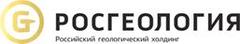 Электромонтер 3 разрядаот 35 000 руб. на рукиНовосибирск, Красный проспект, 67Требуемый опыт работы: не требуетсяПолная занятость, полный день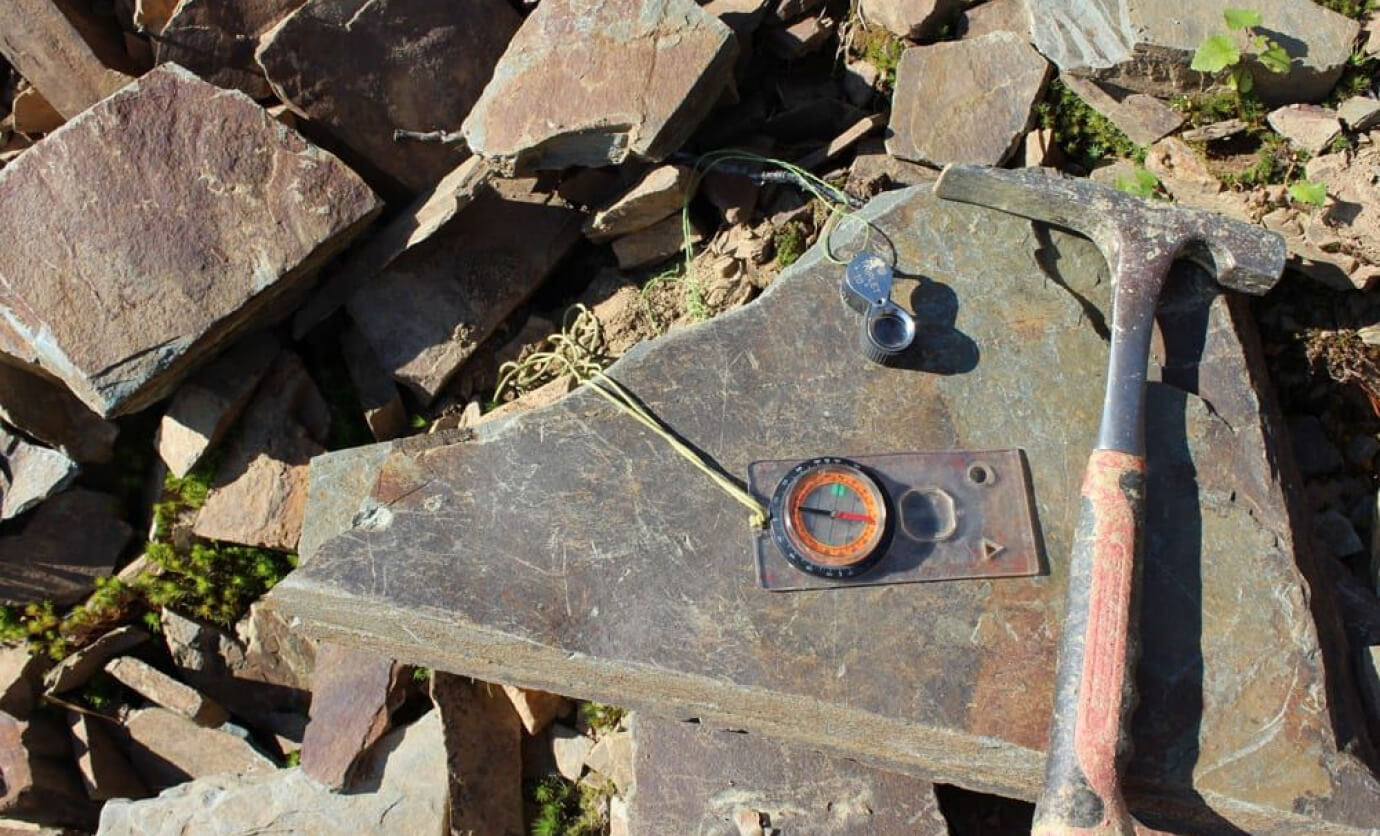 Крупнейший российский
геологический холдинг В АО «Сибирский научно-исследовательский институт геологии, геофизики и минерального сырья» (дочернее общество холдинга Росгеология) открыта вакансия электромонтера 3 разряда.Обязанности:Ремонт и обслуживание электрооборудования;Контроль технического состояния инженерных сетей;Монтаж электропроводки, пускателей, тепловых реле и осветительного оборудования.Требования:Среднее техническое образование;Знание основ электротехники, принципа действия и устройство обслуживаемых электродвигателей, генераторов, аппаратуры распределительных устройств и др. электроаппаратуры и электроприборов;Знание безопасных приемов работ, последовательности разборки, ремонта, монтажа электрооборудования;Знание устройства и назначения простого и средней сложности контрольно-измерительного инструмента;Знание приемов нахождения и устранения неисправностей в электросетях;Знание правил прокладки кабелей и техники безопасности в объёме квалификационной группы III;Готовы рассмотреть кандидатов с профильным образованием без опыта работы.Условия:место работы: Новосибирск, метро Красный проспект;тип трудового договора: бессрочный;график работы: 5/2, пн-чт: с 8.30 до 17.45, пт.: с 8.30 до 16.30;официальное трудоустройство с первого дня, белая з/плата;Социальный пакет, ДМС, дополнительные социальные гарантии;Комфортное благоустроенное рабочее место в офисе в 5 минутах ходьбы от ст.м. Красный проспект;Предоставляется право на получение отсрочки от призыва на военную службу по мобилизации (бронирование).Ответственное лицо: ведущий специалист по персоналу Хайрулина Ольга Сергеевна, контактный телефон: 8 (383) 230-94-02, электронная почта: HajrulinaOS@rusgeology.ruсайт: https://www.sniiggims.ru/адрес: г. Новосибирск, Красный пр., 67АО «СНИИГГиМС»